Сопроводительные материалы: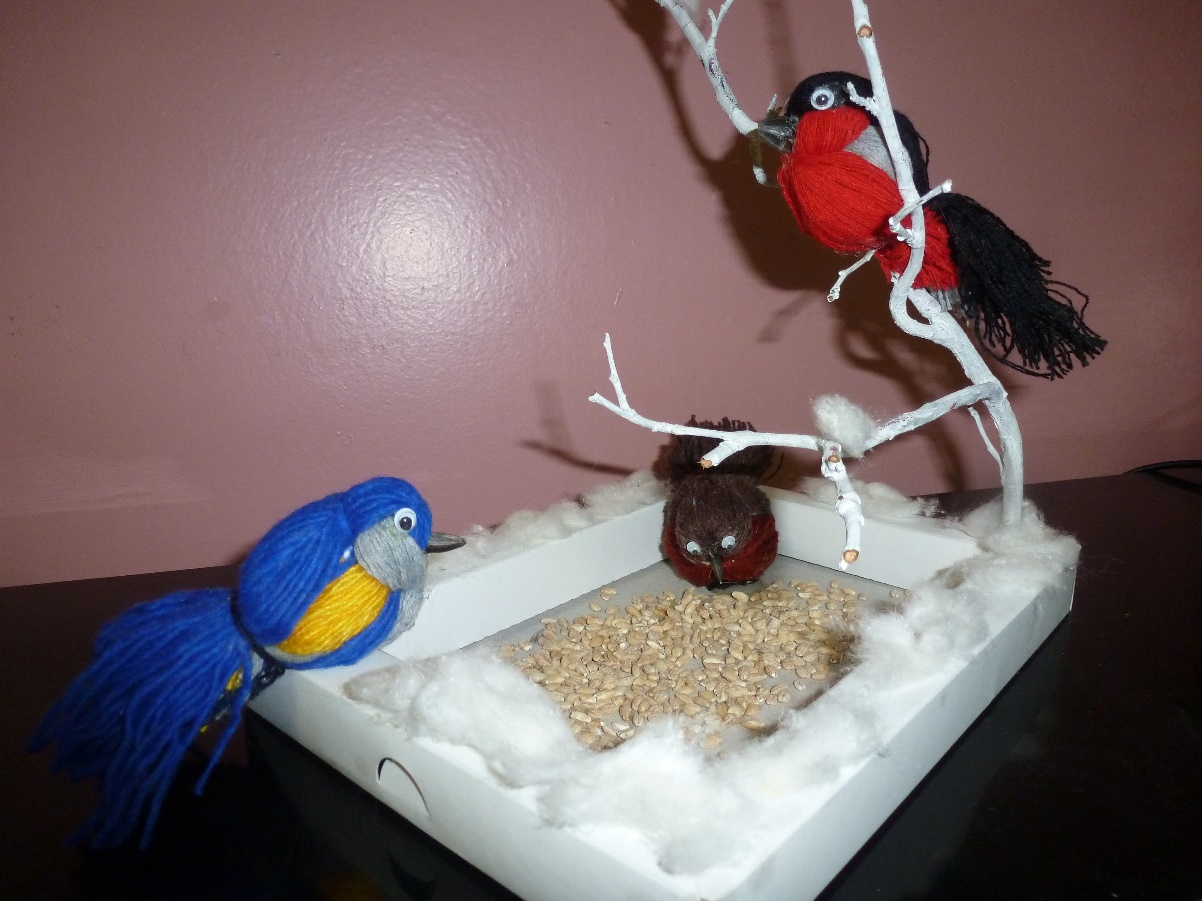 Воробей из нитокДля работы подготовьте, пожалуйста:Пряжу, ножницы, бусинки для глаз птички, клочок газеты, шаблон 9х12 см. 1. Чтобы сделать заготовки для крыльев и грудинки, намотайте пряжу поперек шаблона, а для спинки — вдоль. Обратите внимание на цвета разных частей тела воробья: спинка — коричневая, грудинка — серого цвета, крылья — из пряжи темно-серого и коричневого цветов.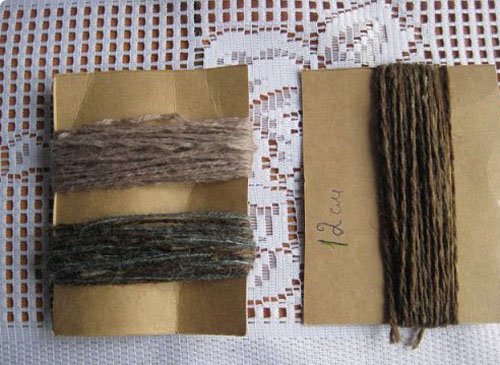 2. Разрежьте пряжу с одного конца шаблона, как показано на фото. Серединку пряжи для крыльев свяжи ниткой.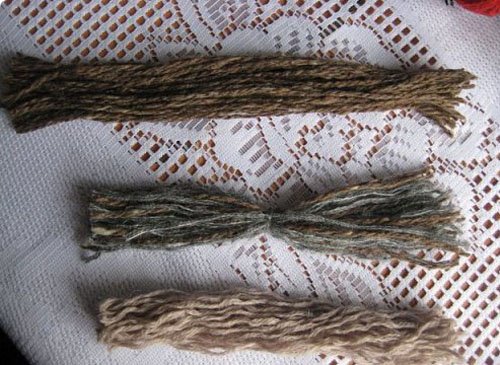 3. Пряжу для грудинки и спины сложите крест-накрест.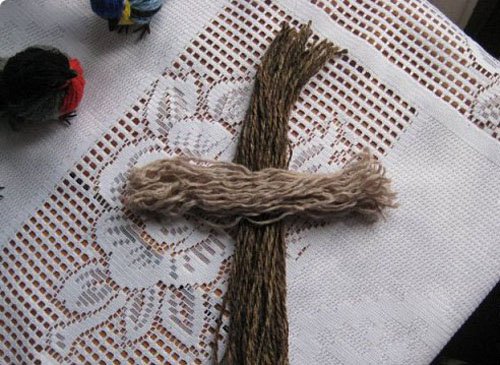 4. Обхватите грудинку пряжей для спины и завяжи коричневой ниткой.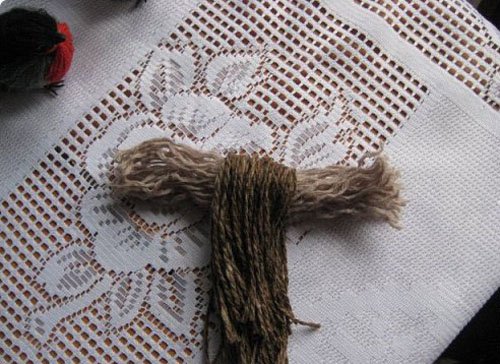 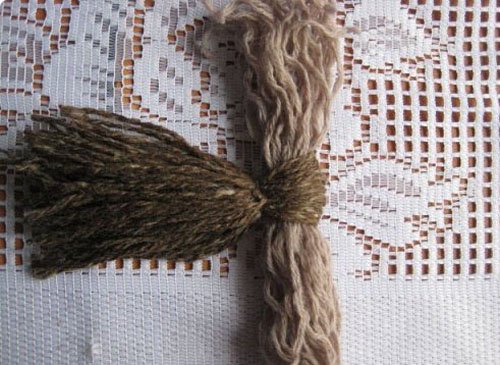 5. Так же завяжите грудинку.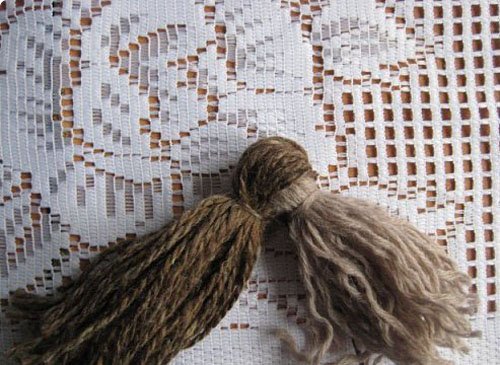 6. Сомните клочок газеты.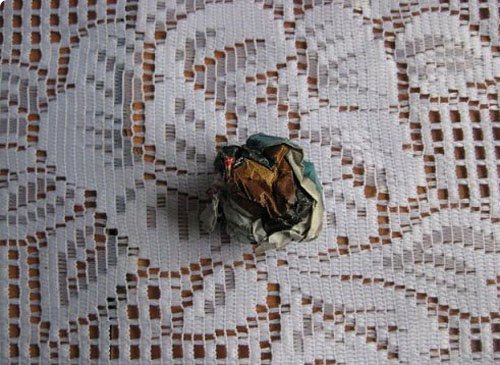 7. «Обнимите» его пряжей для крыльев.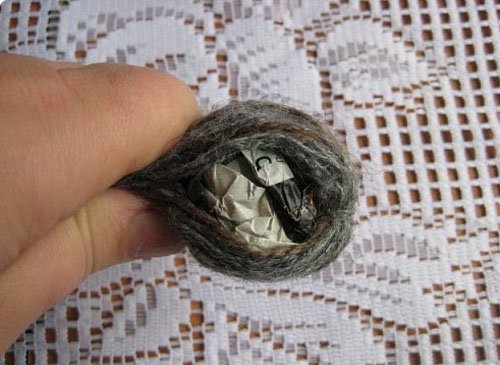 8. Сверху наложите связанные грудинку и спинку воробья.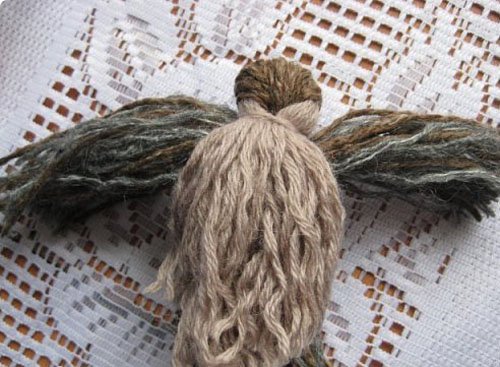 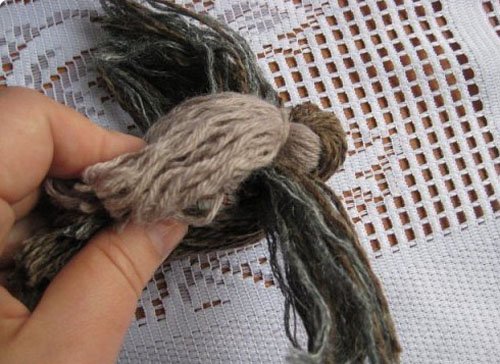 9. При необходимости, расчешите нити расческой.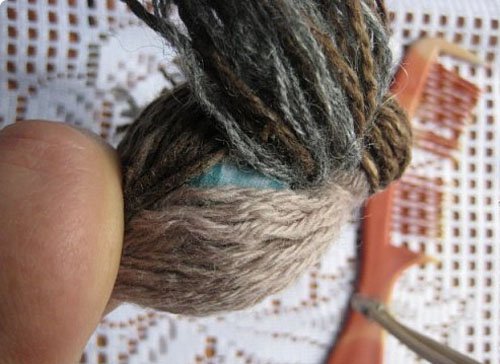 10. Завяжите и подравняйте пряжу.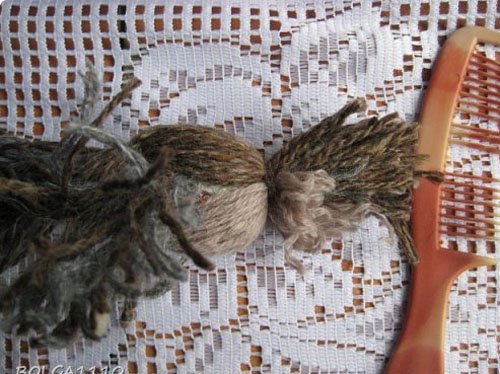 11. Теперь завяжите воробью крылышки (нитью привяжите к хвостику).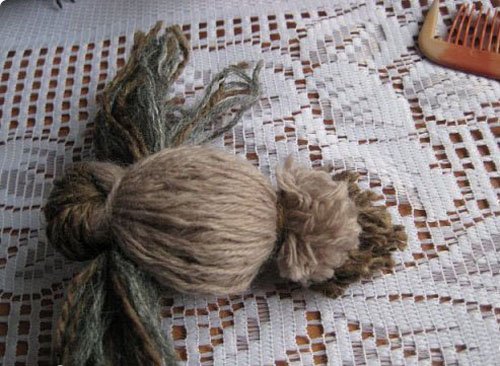 Осталось приклеить глазки и клюв.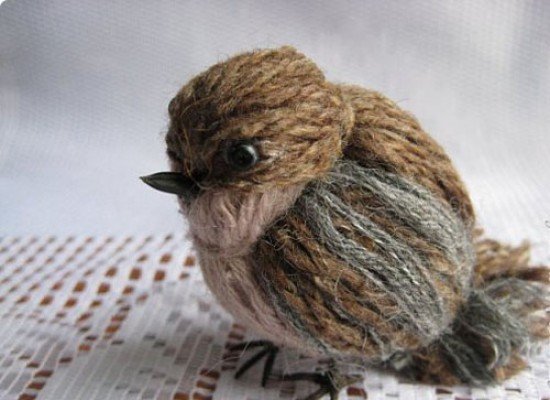 